  揭阳市揭东区招商投资局政府信息公开申请流程图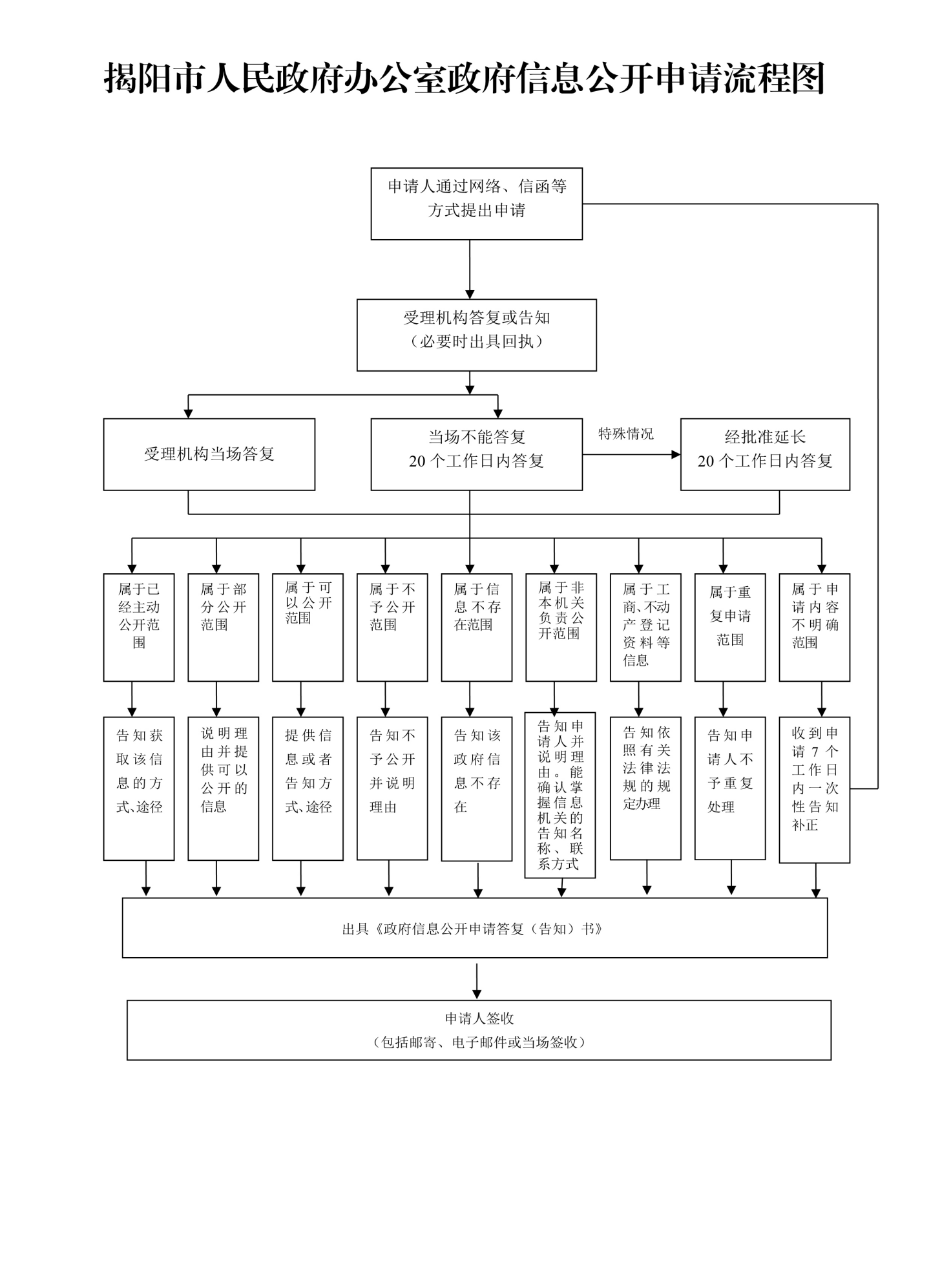 